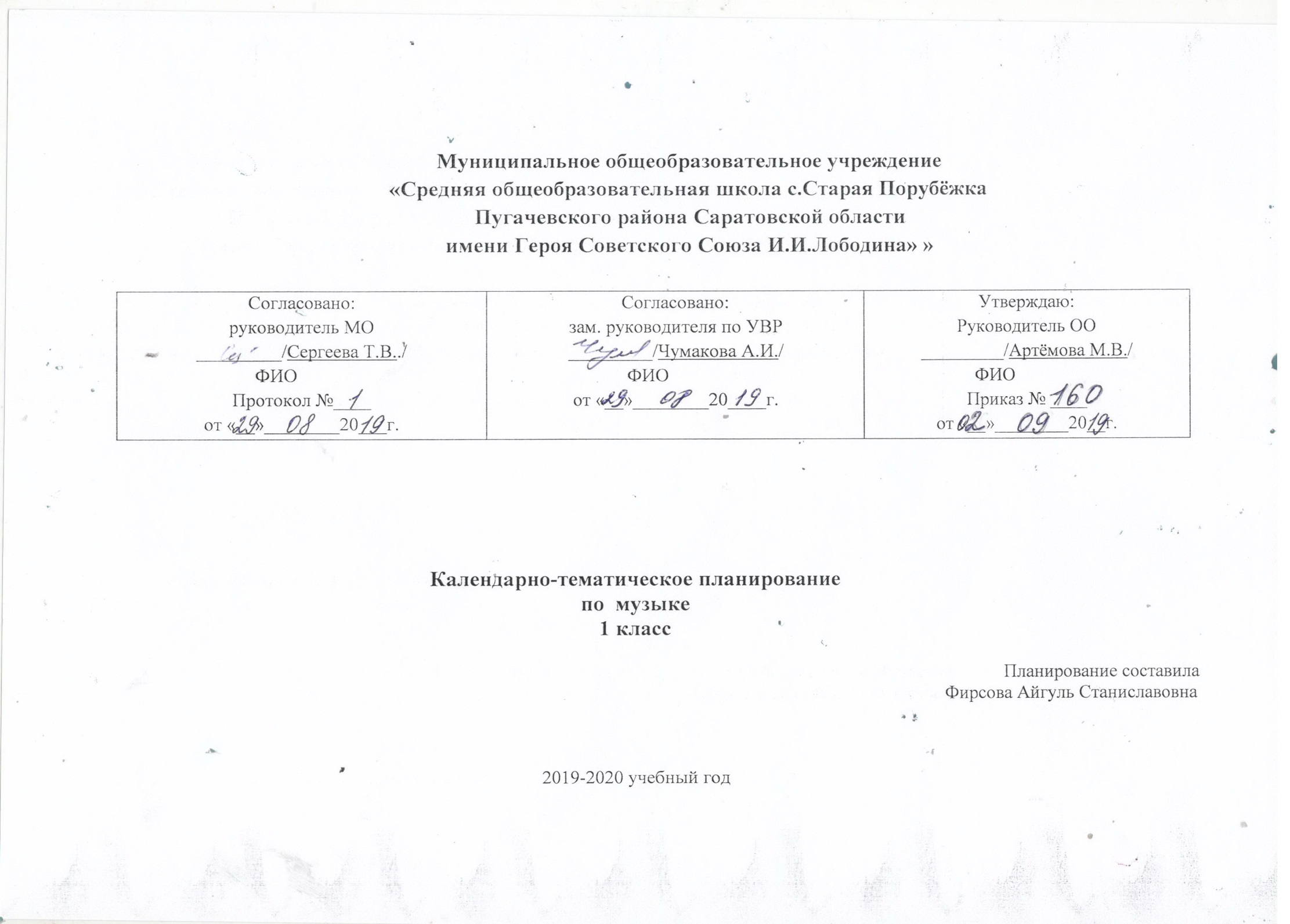                         Календарно-тематическое планирование  по музыкеКол-во часов на год – 33,  1 час в неделю.№/пНазвание темыКол-вочасов         Дата         Дата№/пНазвание темыКол-вочасовПланФакт «Музыка вокруг нас» -16 часов161«И  муза вечная со мной!» (Урок - путешествие)12Хоровод муз (Урок -  игра)3Повсюду музыка слышна(Урок -  игра)14Душа музыки – мелодия (Урок-путешествие)15Музыка осени (Урок- экскурсия)16Сочини  мелодию (Урок-игра)17Азбука, азбука каждому нужна18  Музыкальная азбука19Музыкальные народные инструментыОбобщающий  урок 1 четверти110Музыкальные инструменты111Садко».  Из русского былинного сказа. Музыкальные инструменты112Музыкальные инструменты113Звучащие картины114Разыграй песню (Урок -  игра)115Пришло Рождество, начинается  торжество. Родной обычай старины. (Урок-путешествие)116Добрый праздник среди зимы. Обобщающий урок 2 четверти1. «Музыка и ты» - 17  часов1717Край, в котором ты живешь.118Художник, поэт, композитор.119. Музыка утра.   120Музыка вечера.121Музыкальные портреты122Разыграй сказку. «Баба Яга» - русская народная сказка. (Ролевая игра)123У каждого свой музыкальный инструмент   124Мамин праздник.(Урок – концерт, проект)125Музы не молчали126Музыкальные инструменты. Фортепиано. Обобщающий урок 3 четверти127Музыкальные инструменты. Лютня, клавесин.128Звучащие картины.129Музыка в цирке130Дом, который звучит. (Урок – путешествие в театр)131Опера – сказка132«Ничего на свете  лучше нету…»133Обобщающий урок 4 четверти – заключительный урок-концерт.(Проект)1